Номенклатура 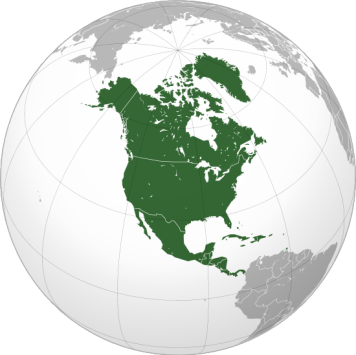 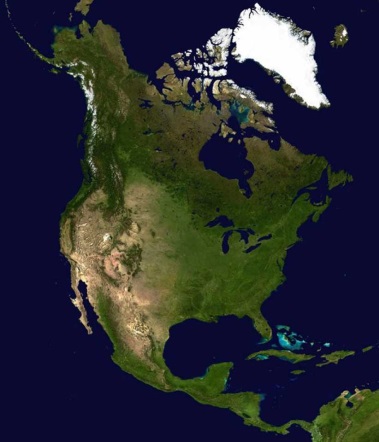 «Северная Америка».Крайние точкиСеверная точка — мыс Мёрчисон, м. БарроуЮжная точка — мыс Марьято, Западная точка — мыс Принца Уэльского,Восточная точка — мыс Сент-ЧарльзМоряморе Баффина, Саргассово море, море Лабрадор, Карибское море, Чукотское море, Берингово мореЗаливы Мексиканский з-в, Калифорнийский з-в, Гудзонов з-вПроливы Берингов пр., Девисов пр.Острова о-в Ньюфаундленд, о-в Баффинова Земля, о-в Виктория, о-в Гренландия, о-в КубаПолуострова п-ов Калифорния,  п-ов Флорида, п-ов Лабрадор, п-ов Юкатан, п-ов АляскаГоры (вершины)вулканыКордильеры (гора Мак-Кинли), Аппалачивлк. Орисаба, влк.Санфорд, влк. ПопокатепетльРавнины Мексиканская низм, Приатлантическая низм, Великие равнины, Центральные равниныРеки р Колумбия, р. Миссисипи, р. Юкон, р. Меккензи, р. Святого Лаврентия, р. Колорадо Озерао Эри,  Большое Невольничье оз., оз. Онтарио, оз. Гурон, оз Виннипег, оз. Верхнее, Большое Медвежье оз., оз. Мичиган, Большое Соленое оз.